4 июня 2020 г. исполняется 70 лет старшему преподавателю кабинета истории математики и механики Антонюку Павлу Николаевичу.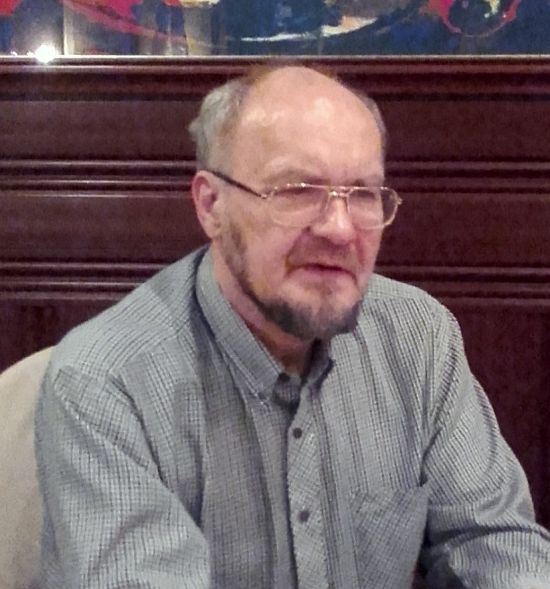 Дорогой Павел Николаевич!Мы, Ваши коллеги и друзья, сердечно поздравляем Вас со славным юбилеем!Мы ценим Вас как одарённого исследователя с поразительно широким кругом интересов. Вы – превосходный математик, успешный и в чистой, и в прикладной математике, и в теоретической механике. Вы – блестящий историк науки, один из немногих, кто никогда не забывает о необходимости погружения в первоисточник. Вы научились не просто понимать Галилея или Ньютона, но беседовать с ними.Вы – удивительного дарования педагог.  Вы всегда находите ключ к студентам, аспирантам и даже к своим коллегам, ясно и доходчиво объясняя смысл сложного понятия и показывая глубину содержания.Наконец, все мы уверились в Ваших поразительных человеческих качествах – Вы очень добрый и необыкновенно тактичный человек. Вы надёжный товарищ – если кому-либо потребуется поддержка, Вы всегда придёте на помощь.Мы нежно Вас любим. Желаем Вам крепкого здоровья, новых творческих успехов и идей, благополучия.Ваши друзья и коллеги.